  2019年度事業就労をめざす障がいのある方・ご家族の方へ求職者にとって就職活動は不安なことが多くあるため、事前に情報を得ることも必要になってきます。そこで障がい者就労についての現状や、働きながら自分らしい日常生活を送るための制度や支援についてお話をいただきますので、皆様のご参加をお待ちしています。（参加無料）尚、参加を希望される方はＦＡＸ（裏面）・電話・メールによりお申込みください。記＊＊＊ＦＡＸ申し込み用紙＊＊＊＊＊＊＊＊＊＊＊＊＊＊＊＊＊＊＊＊＊＊＊＊＊＊＊ＦＡＸ　079-421-5788講演会に申し込みます。　　　　　　　　　　　　　日時2019年 6月28日（金）14：00～16：002019年 6月28日（金）14：00～16：00テーマ「就労移行支援を利用しての就職および定着支援について」1、「卒業生が行った就職活動の内容」　卒業生　２名2、「障がい者雇用の現状とチーム支援について」講師：加古川公共職業安定所3、「就職した後の定着支援や復帰支援について」講師：兵庫障害者職業センター「就労移行支援を利用しての就職および定着支援について」1、「卒業生が行った就職活動の内容」　卒業生　２名2、「障がい者雇用の現状とチーム支援について」講師：加古川公共職業安定所3、「就職した後の定着支援や復帰支援について」講師：兵庫障害者職業センター会　　場加古川市総合福祉会館　大ホール加古川市加古川町寺家町177-12JR加古川駅より南西に徒歩約10分※駐車場に限りがあるため、近隣の駐車場のご利用または公共交通機関でお越しください。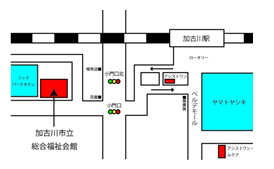 締切り2019年6月21日（金） 担当：都築（つづき）2019年6月21日（金） 担当：都築（つづき）申込方法ＦＡＸ・電話・メールでお申し込みください。ＦＡＸ・電話・メールでお申し込みください。【申込先】主催：就労移行支援事業所アシストワンかこがわ　　　就労継続支援Ｂ型事業所アシストワン・ルクア　　総合相談支援センターアシストワン(電話) 079-440-2309　    (ＦＡＸ) 079-421-5788(メール) info@assist1.com後援：加古川公共職業安定所、加古川市 障がい者支援課主催：就労移行支援事業所アシストワンかこがわ　　　就労継続支援Ｂ型事業所アシストワン・ルクア　　総合相談支援センターアシストワン(電話) 079-440-2309　    (ＦＡＸ) 079-421-5788(メール) info@assist1.com後援：加古川公共職業安定所、加古川市 障がい者支援課氏名ご連絡先（日中連絡がとれる電話番号：携帯等）所属質問内容※時間の都合により、質問等がある場合は事前にご記入お願いします。